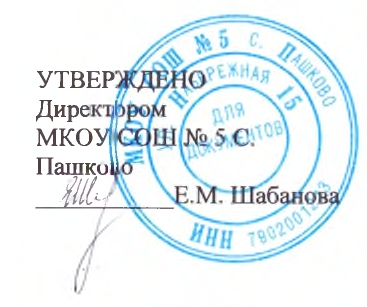 МЕНЮЗа счет федерального бюджета ЗАВТРАКДля 6-11 летНа 15.04.2021Наименование блюдаВыход, гБелки, гЖиры, гУглеводы, гЭнергит. ценность, ккалЦена, руб.Каша молочная «Дружба»2006,28,632,423217,78Бутерброд с маслом и джемом 30/20/513,7812,6460,11394,5520,61Кофейный напиток Цикорий с молоком 2001,951,928,8360,2711,76Груша1900,760,5719,578936,87ИТОГО22,6923,73120,91775,8287,02